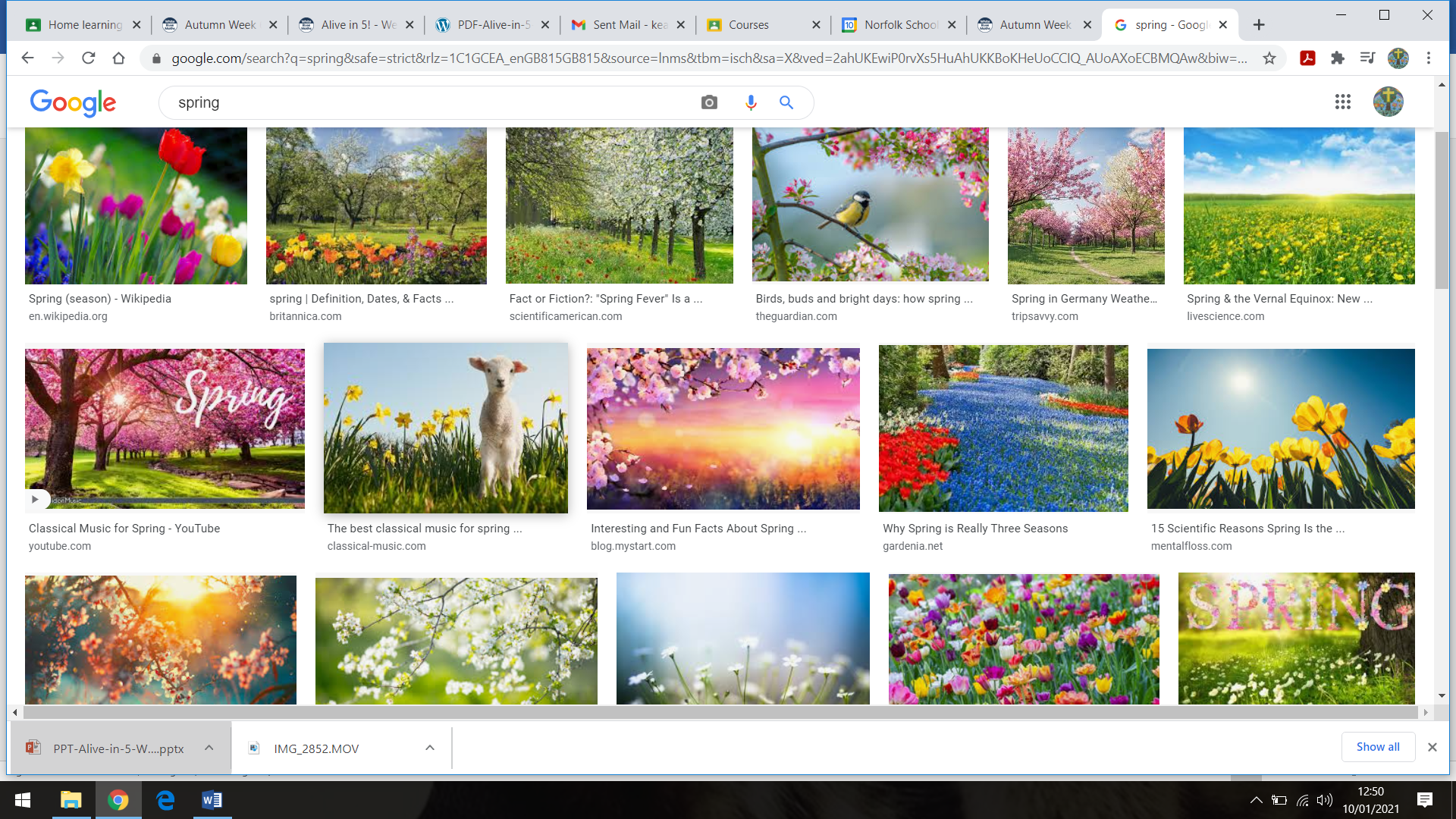 SPRING TERM – Letter to parentsDear Parents and Carers,We hope that you are all well and that you are managing in what has been a rapidly changing situation. We have spent many hours working together to think about how we will be able to teach the children remotely and teach the Key worker Pine bubble. We have come up with a solution that we will run from tomorrow. It might be that we need to adapt and change this as we head into next week, but please bear with us as we adapt alongside you.We plan to teach all the children a short session of phonics at the start of each day and this will include those children in the key worker bubble. The session will also act as registration so that we know who is ready to start their learning at home, we will have one set of codes for Mrs Easter (Monday and Tuesday) and then another set of codes for Mrs Ketley (Wednesday to Friday.)We will also have registration for the afternoon and we will read a story, and catch up with the learning that has been taking place at home.Here is a short reminder on how to access the google meets:1. Close down your child's email account (if it is open the meeting will not work.) 2. Type 'google meet' into the google search engine 3. Click on the Join or start meeting 4. Type in the meeting code 5. Click continue then you have joined the meeting Children who are in the Key Worker bubbles will be taught directly by either myself or Mrs Ketley alongside those on-line.We will also be sending out daily timetables for your child to work from, with the work that needs to be covered on it. Children in the keyworker bubble will also be working on this in school. In this way, when the children return to Pine class they will have all covered the same learning.As you know, there are other materials in the COVID section of the google classroom, so do feel free to use these to top up your child’s learning if needed.Please read with your child every day; with them reading to you and you reading to them. We will be sending out more information about how you will be able to collect new reading books over the coming days, so do keep an eye out for this email.Anyway, we wish you all the best and hope that you all stay healthy and well. Please know that we are here to help and support in any way that we are able. We want only the best for our little ones!Many thanks for your continued support,Kate Easter and Laura Ketley